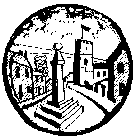 KIRKBY MALZEARD CE PRIMARY SCHOOLDear Parents/ Carers,We are all very excited about the Young Voices concert in Sheffield next week on Monday 14th January. We have been preparing for over a term and now we have just one final week to practise and make our final arrangements. I hope you have been enjoying the songs at home. Please encourage your child to keep learning the words to make sure they have the best experience possible at the concert. ArrangementsThe children will come to school as normal on Monday morning. We will be leaving school on the coach at 11am. We will ALL return on the coach back to school after the concert. Please can you can pick your child up from the main entrance at school. The approximate time for the end of the concert is 9.00pm, and then we need to wait our turn to leave the arena (after the audience has left) then make our way to the coach. This gives us an estimated time arriving back at school between 11.00pm and 11.30pm. Since we are away from school in the evening please could you fill out the form below as soon as possible listing two emergency contact numbers for the evening of Monday 14th January. Children need to be wearing their school uniform. We will distribute Young Voices t-shirts at school for the children to change into before we go. It will most likely be hot in the venue but we will take jumpers/ cardigans and coats with us for the journey so items will need to be clearly named.Please give your child 1 item: a tin (e.g. soup, meat, fish, fruit and/or veg), a packet of rice or dried pasta, or a jar of coffee or tea which will be collected at Arena by FareShare. This food will be redistributed to hundreds of local charities and community projects, such as breakfast clubs, women’s refuges and soup kitchens. Electronic items are not allowed but a book or puzzle book might be good for times when we are waiting. The children will be seated in Block 106 and you should be able to see our banner with ‘Kirkby Malzeard Primary School’ on. (Note: we will probably not be able to meet up with parents at the arena.Children will remain with school staff at all times.Medication: Children will require their inhalers and any other medication they are currently using.  Please notify us of any medication your child requires on the attached form.  Please see Mrs Blakey and complete a full medication form if your child requires administration of medication during the trip.FOOD: Children need a snack and TWO packed meals. Since we will be travelling during lunchtime, please could you send a snack for the children to have at 10.30 before we leave. We will then have a later lunch when we arrive at the venue and then we have a meal break at 5pm for tea. Please do not send glass bottles, a refillable drinks bottle will be needed and we advise from experience that plenty of water is a good idea. We request that children do not bring chocolate or sweets.We hope it will be an enjoyable and unforgettable experience for all involved. Thank you for your support. Bryony Harris (Music Teacher)Young Voices 14th January 2019Please return to Mrs Wolfe no later than Friday 11th JanuaryEmergency contact numbers for Young Voices concert on Monday 14th January 2019Child’s name ___________________________________Contact 1: ____________________________ relationship to child ____________Phone number ____________________________Contact 2: ____________________________ relationship to child ____________Phone number ____________________________…………………………………………………………………………………………………………………..Child’s name:Current medication: Please see Mrs Blakey and complete a medication form if administration of medication is required during the trip.